22 июня в День памяти и скорби наши "Неугомонные" в гостях на Фуфуе.Их визитная карточка - песни военных лет, черный хлеб с салом и полная фронтовая фляшка)))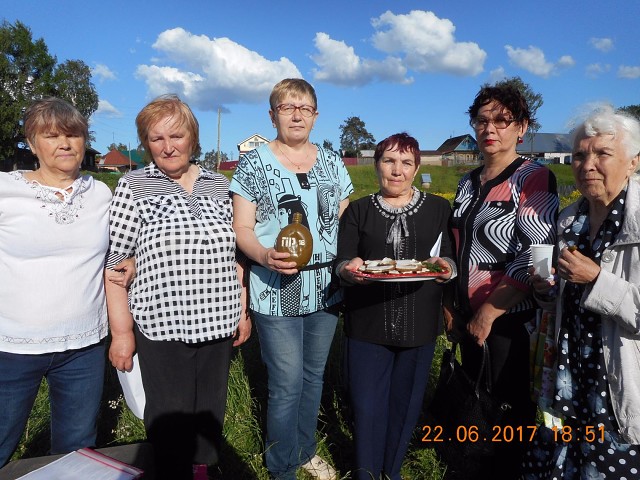 